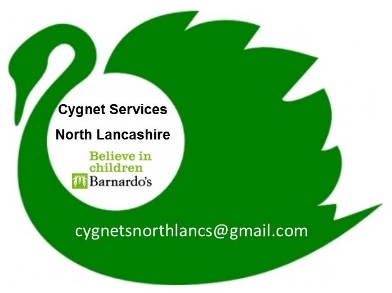 Cygnet for practitionersA 2 day training programme for professionals working with children and young people aged 5-18 and their families with a diagnosis of an Autistic Spectrum Condition. I understand I may review this consent at any time.  Please sign if you are happy for us to keep your details on our system.Completion of this form is not a guarantee of a place on the training. Confirmation of your place will be sent via post/email prior to the start date.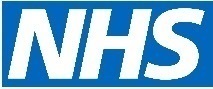 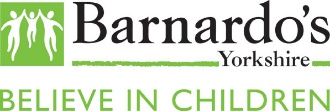 CYGNET for practitioners training Enrolment formCYGNET for practitioners training Enrolment formCYGNET for practitioners training Enrolment formCYGNET for practitioners training Enrolment formCourse attendee BASIC INFORMATIONPlease complete if you are wanting an individual place or if you are representing a service for group delivery request. Course attendee BASIC INFORMATIONPlease complete if you are wanting an individual place or if you are representing a service for group delivery request. Course attendee BASIC INFORMATIONPlease complete if you are wanting an individual place or if you are representing a service for group delivery request. Course attendee BASIC INFORMATIONPlease complete if you are wanting an individual place or if you are representing a service for group delivery request. Name:Email:Email:Phone No:Job Title:Based at:Based at:Area of Lancashire you deliver your service in:Please describe your connection to children / young people and their families and how this course would benefit your area of work. Please describe your connection to children / young people and their families and how this course would benefit your area of work. Please describe your connection to children / young people and their families and how this course would benefit your area of work. Please describe your connection to children / young people and their families and how this course would benefit your area of work. If completing on behalf of your organisation for a group course deliveryIf completing on behalf of your organisation for a group course deliveryIf completing on behalf of your organisation for a group course deliveryIf completing on behalf of your organisation for a group course deliveryNumber of attendees for the courseNumber of attendees for the courseWhich service do you represent?Which service do you represent?Who does your service support? Who does your service support? Do you have a disability or is there additional Information you want to provide to help you attend a group: (i.e. access to a lift, literacy support)?Do you have a disability or is there additional Information you want to provide to help you attend a group: (i.e. access to a lift, literacy support)?Do you have a disability or is there additional Information you want to provide to help you attend a group: (i.e. access to a lift, literacy support)?Do you have a disability or is there additional Information you want to provide to help you attend a group: (i.e. access to a lift, literacy support)?North Lancashire Directions Group & Morecambe Bay Hospitals North Lancashire Directions Group & Morecambe Bay Hospitals North Lancashire Directions Group & Morecambe Bay Hospitals North Lancashire Directions Group & Morecambe Bay Hospitals Dates for training - For each attendee please indicate which course you require a place on (choose one Day One & one Day Two date)Dates for training - For each attendee please indicate which course you require a place on (choose one Day One & one Day Two date)Dates for training - For each attendee please indicate which course you require a place on (choose one Day One & one Day Two date)Dates for training - For each attendee please indicate which course you require a place on (choose one Day One & one Day Two date)Day One 12th FebDay Two 14th MarchDay One 23rd MayDay Two 20th JuneDay One 8th OctDay Two 14th NovSigned Date admin useadmin useDate entered on Programme List:Received via:Sign Off: Cygnet Co-ordinator Signed:………………………………………………………………Date:………………………………………………………………..Place allocated YES          NO                Course block allocated Sign Off: Cygnet Co-ordinator Signed:………………………………………………………………Date:………………………………………………………………..Place allocated YES          NO                Course block allocated Please return to:Lucy Ellis (Cygnet Coordinator)Barnardo’s Cygnet Programmec/o Lune Park Children’s CentreOwen Road Lancaster LA1 2LNTel:  07873818153Email: cygnetsnorthlancs@gmail.comPlease return to:Lucy Ellis (Cygnet Coordinator)Barnardo’s Cygnet Programmec/o Lune Park Children’s CentreOwen Road Lancaster LA1 2LNTel:  07873818153Email: cygnetsnorthlancs@gmail.com